День птиц.   В нашем детском саду с 26 марта по 2 апреля прошла тематическая  неделя «Птицы родного края», посвященная Международному дню птиц. В ней принимали участие все группы детского сада. Было проведено немало мероприятий. Конечно, наши малыши с удовольствием пели, играли, рисовали птичек, лепили, делали поделки.  Наши  воспитанники рассматривали иллюстрации с птицами, отгадывали загадки, беседовали об особенностях строения птиц, их образе жизни, читали стихотворения, слушали птичьи голоса.  Ребята узнали о том, что пение птиц успокаивает человека, улучшает настроение и сон, положительно влияет на общее состояние организма человека.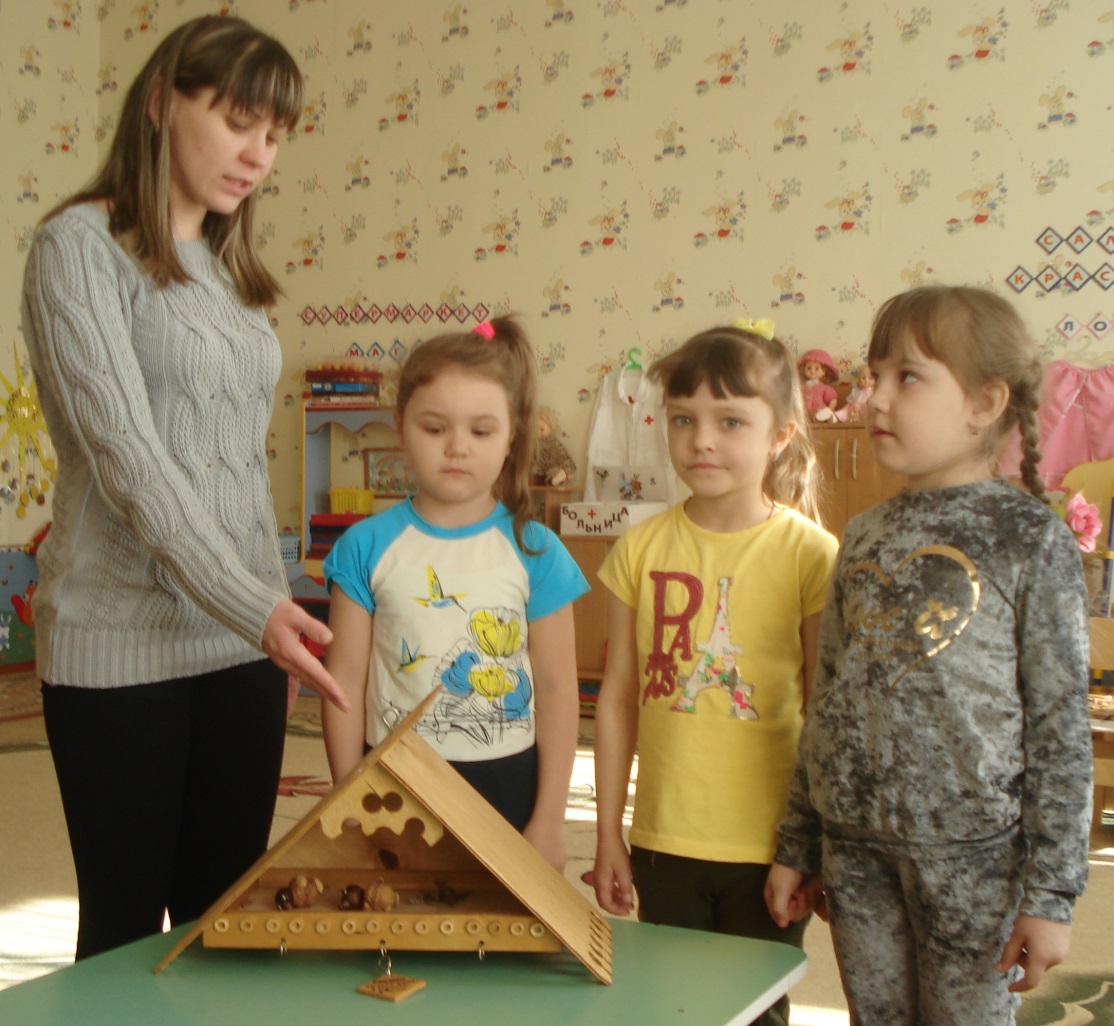 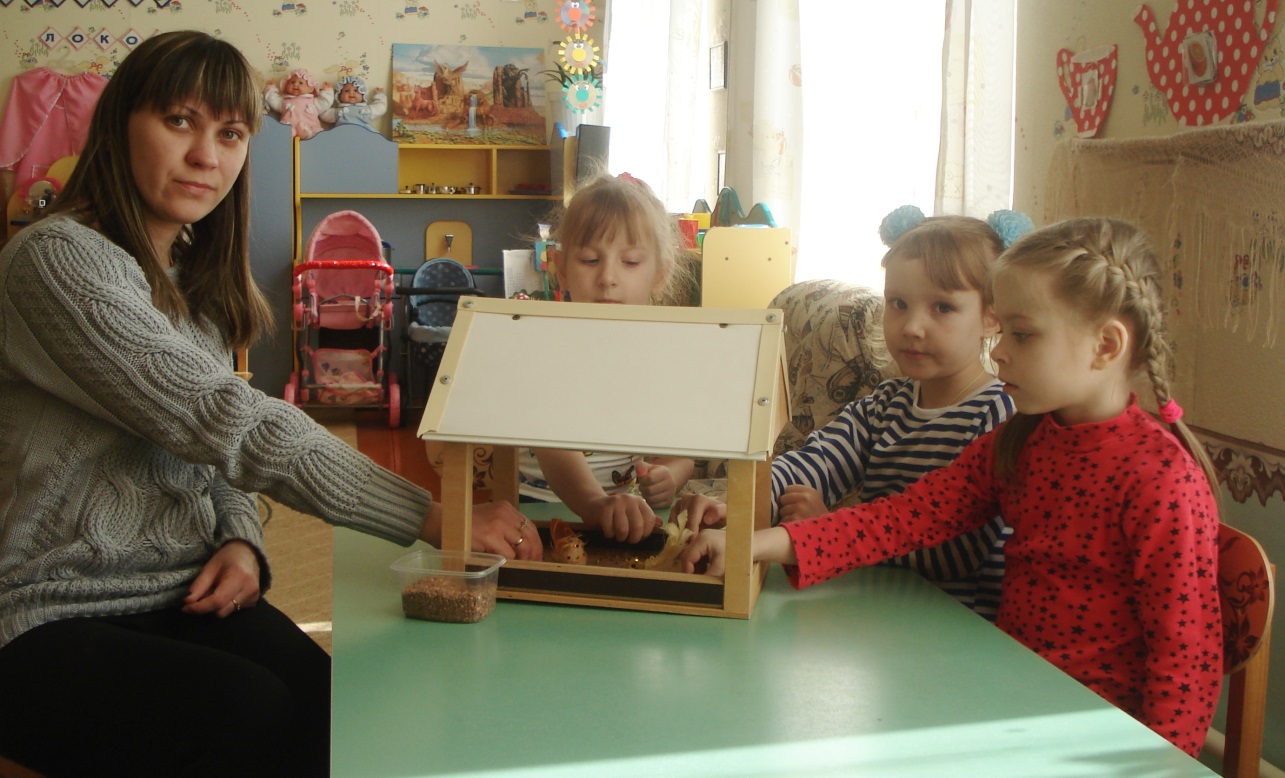 